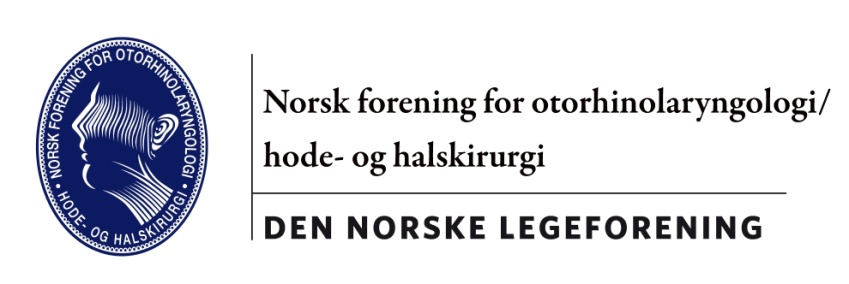 									Oslo, 27.09.17Innkalling til Årsmøte i Norsk Forening for Otorhinolaryngologi/ hode- og halskirurgiGrand Hotel, fredag 27. oktober 2017kl. 1630SakslisteGodkjenning av innkalling og dagsordenValg av ordstyrer og 2 personer som signerer protokollMinneordÅrsberetning ved leder Elin MyrvollBudsjett og regnskap ved kasserer Einar SolheimNytt fast årsmøtepunkt: TilleggskontigentStrategidokumentValg av styre og utvalg10.  Rapport fra utvalgene11.	  Rapport fra spesialitetskomiteen 12.  Rapport fra UEMS representant       13.  Rapport fra arbeidsgruppe for ØNH-veileder14.  Rapport fra klinisk stipend 2016 ved Wenche Moe Thorstensen15.  Rapport fra forskningsstipend 2016 ved Sarah Bettina Dahlslett16.  Rapport fra forskningstipend ved Marte Rystad Øie ang 201517.  Tildeling av Forskningsstipend 201718.  Tildeling av Klinisk stipend 201719.  EvtVedlegg: Regnskap og budsjettInntekterBudsjett 2016Regnskap 2016Budsjett 2017Budsjett 2018Kontingentmidlar DNLF400000371040375000375000Sponsorar laryngologikurs0000Deltakaravgift Haustmøte720000948074900000950000Deltakaravgift andre møter0000Utstillarar haustmøte265000261900250000262000Ustillere andre møter0000Finansinntekter32000345233200035000Sum Inntekter1417000161553715570001622000UtgifterHaustmøtet985000111043910200001110000Laryngologikurs0000Andre møter0000Kontingentar34000390213000040000Møtekostnad internasjonalt arbeid20000325052000035000Møtekostnad styremøter/ kongress860002967314000095000Utvalgsmøte0000Styrehonorar105000105000105000105000Stipend/ prisar70000795867000070000Nettredaktør15000150001500015000Arbeidsgjevaravgift25000183302200020000Revisjon22000215282200023000Rekneskap22000226022200023000Gåver3000772530005000Kontorekvisita50003000Bankgebyr5000823965008000Underskuddsgarantier00015000Andre kostnadar0000Sum utgifter1392500148964814758001564000Over/underskudd245001258898120058000